Začátek formulářeKonec formuláře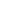 Kvíz „Den s němčinou“Kvíz
01.10.–21.10.15
Česká republikaJak dobře znáte města Olomouc a Pardubice a co víte o Německu a Rakousku? Vyzkoušejte si své znalosti a vyhrajte víkend pro dva v Berlíně nebo jeden ze šesti dárkových balíčků! 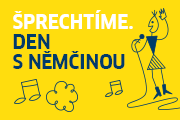 Nabízíme Vám dva kvízy o městech Olomouc a Pardubice, ve kterých se konají v říjnu Dny s němčinou. Kvíz Olomouc 
Kvíz Pardubice 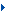 Cílem je odpovědět správně na otázky v jednom nebo obou kvízech. Na výběr máte tři odpovědi, z nichž je jedna správná. Hlavní cenou je víkendový pobyt v Berlíně pro dvě osoby ve čtyřhvězdičkovém hotelu se snídaní, který nám do hry věnovala Německá turistická centrála v ČR. Součástí výhry je i zpáteční cesta z ČR do Berlína autobusem. Dalších šest výherců se může těšit na dárkový balíček od partnerů kampaně šprechtíme. Hodně štěstí! V rámci kampaně Dny s němčinou v Olomouci a Pardubicích. 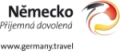 S laskavou podporou Německé turistické centrály.http://www.goethe.de/ins/cz/pra/ver/cs14826404v.htm